ΠΑΡΑΡΤΗΜΑ 1Για την προώθηση έγκρισης αιτήματος που αφορά σε προσωπικό ιδιωτικού δικαίου ορισμένου χρόνου και τη σύναψη συμβάσεων μίσθωσης έργου στα ΝΠΙΔ των ΟΤΑ α΄ και β΄ βαθμού εκτός Γενικής Κυβέρνησης με προέλευση των πιστώσεων από ιδίους πόρους:Για το προσωπικό με σχέση εργασίας ιδιωτικού δικαίου ορισμένου χρόνου (άρθρο 37 ν.4765/2021:* υποχρεωτική συμπλήρωση των υποδειγμάτωνα) Απόφαση του οικείου διοικητικού συμβουλίου, με την οποία θα περιγράφεται λεπτομερώς ο λόγος για τον οποίο απαιτείται η πρόσληψη τέτοιου είδους προσωπικού, κατά αριθμό, βαθμίδα εκπαίδευσης και ειδικότητα και με ακριβή αναφορά στην διάρκεια των συμβάσεων, με τις οποίες θα απασχοληθούν οι προσληπτέοι.β)  Βεβαίωση της οικονομικής υπηρεσίας των παραπάνω φορέων ότι έχουν εγγραφεί στον προϋπολογισμό τους οι σχετικές πιστώσεις για το τρέχον έτος, καθώς και ότι θα εγγραφούν οι ανάλογες πιστώσεις και στον προϋπολογισμό του επόμενου έτους.γ) Τον πίνακα Β για την πρόσληψη προσωπικού με σχέση εργασίας ιδιωτικού δικαίου ορισμένου χρόνου από τον προϋπολογισμό τους συμπληρωμένο. Η ορθή και επιμελής συμπλήρωση του παραρτήματος κρίνεται επιβεβλημένη.Για τις συμβάσεις μίσθωσης έργου (άρθρο 6 του ν.2527/1997 όπως ισχύει)* υποχρεωτική συμπλήρωση των υποδειγμάτων του ΑΣΕΠ.α) Απόφαση του οικείου διοικητικού συμβουλίου  με την οποία θα περιγράφεται λεπτομερώς ο λόγος για τον οποίο απαιτείται η ανάθεση τέτοιου έργου,β) Αντίγραφο του Κανονισμού Λειτουργίας του φορέα. γ) Έκθεση στην οποία θα αιτιολογείται εμπεριστατωμένα ότι το έργο δεν ανάγεται στον κύκλο των συνήθων καθηκόντων των υπαλλήλων του οικείου φορέα και τους λόγους για τους οποίους δεν μπορεί να εκτελεστεί τούτο από αυτούς, δ) Βεβαίωση της οικείας οικονομικής υπηρεσίας ότι έχουν εγγραφεί στον προϋπολογισμό των οικείων φορέων οι σχετικές πιστώσεις για το τρέχον έτος, καθώς και ότι θα εγγραφούν οι ανάλογες πιστώσεις και στον προϋπολογισμό του επόμενου έτους.ε) το Παράρτημα Γ4 για σύναψη συμβάσεων μίσθωσης έργου από τον προϋπολογισμό τους συμπληρωμένο.Εν συνεχεία, αφού διαπιστώσετε, έπειτα από έλεγχο όλων των δικαιολογητικών, ότι πρόκειται πράγματι για ανάγκες που μπορούν να καλυφθούν μόνο με τη σύναψη τέτοιων συμβάσεων, προβαίνετε στη σύνταξη εισηγητικής έκθεσης (ΕΓΓΑΔ4) (ανά φορέα και αίτημα) για σύναψη συμβάσεων μίσθωσης έργου, στην οποία αιτιολογείται, πλήρως και με σαφήνεια, η αναγκαιότητα της έγκρισης. Εάν διαπιστώσετε ότι δεν συντρέχουν οι προϋποθέσεις για τη σύναψη τέτοιων συμβάσεων, δεν προωθείτε τα σχετικά αιτήματα. Κρίνεται επιβεβλημένη η αποστολή στο ΑΣΕΠ πίνακα προωθημένων και μη αιτημάτων. Τα υπό προώθηση αιτήματα, συνοδευόμενα από τα προπαρατεθέντα στοιχεία, καθώς και την εισηγητική σας έκθεση, αποστέλλονται ταχυδρομικά από τις υπηρεσίες σας άμεσα στο ΑΣΕΠ (όχι στο Υπουργείο), για την εφαρμογή των διατάξεων του ν.4765/2021 όπως ισχύει, προκειμένου να γίνεται σταδιακά η επεξεργασία τους γεγονός που θα οδηγήσει στη συντόμευση της διαδικασίας προς όφελος των φορέωνΕπισημαίνεται ότι η ελλιπής αποστολή των ανωτέρω στοιχείων στο ΑΣΕΠ έχει ως συνέπεια τη μη έγκαιρη εξέταση των αιτημάτων από αυτό.Υπόδειγμα Εισηγητικής Έκθεσης Αποκεντρωμένης Διοίκησης Προσωπικό Ορισμένου Χρόνου στα ΝΠΙΔ των ΟΤΑ α’ και β’ βαθμού (με προέλευση των πιστώσεων από ιδίους πόρους)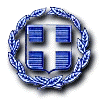 ΘΕΜΑ: Εισηγητική έκθεση για πρόσληψη προσωπικού ιδιωτικού δικαίου ορισμένου χρόνου στο ………………………………………. (η προκαλούμενη δαπάνη θα βαρύνει τον προϋπολογισμό του Φορέα)ΣΧΕΤ: ………………………………………………………………………………… (έγγραφο του φορέα)	Κατόπιν του ………………………. εγγράφου σας (έγγραφο Υπουργείου Εσωτερικών), σας διαβιβάζουμε την υπ’ αριθ. …………….. απόφαση του …………………………………………………….. (φορέα) για την πρόσληψη προσωπικού ιδιωτικού δικαίου ορισμένου χρόνου, στο ……………………………………………………… (ΝΠΙΔ των ΟΤΑ α’ & β’ βαθμού) και δη για την πρόσληψη ………. ατόμων ειδικοτήτων ……………………………………., με τα συνημμένα αυτής.	α. Την υπ’ αριθ. ……………………………… βεβαίωση της οικονομικής υπηρεσίας.	β. Την υπ’ αριθ. ……………………………… απόφαση του οικείου Συμβουλίου. 	γ. Συμπληρωμένο τον πίνακα Β’.	Σας γνωρίζουμε ότι κατόπιν ελέγχου του σχετικού φακέλου από την Υπηρεσία μας, συναινούμε για την πραγματοποίηση των ως άνω προσλήψεων.Υπόδειγμα Οικονομικής ΒεβαίωσηςΠροσωπικό Ορισμένου Χρόνου στα ΝΠΙΔ των ΟΤΑ α’ και β’ βαθμού(με προέλευση των πιστώσεων από ιδίους πόρους)Β Ε Β Α Ι Ω Σ ΗΓια την πρόσληψη προσωπικού ορισμένου χρόνου από τον προϋπολογισμό τουςΒεβαιώνεται ότι για την κάλυψη της δαπάνης μισθοδοσίας του προσωπικού που θα προσληφθεί για την πλήρωση των θέσεων ορισμένου χρόνου για το έτος ….. συνολικά …….. ατόμων, με διάρκεια ……..(ακριβής αναγραφή), σύμφωνα με την ….. απόφαση του οικείου Συμβουλίου, έχει προβλεφθεί αντίστοιχη πίστωση στους παρακάτω ΚΑ του προϋπολογισμούα) Στον ΚΑ ……..του προϋπολογισμού οικονομικού έτους …. με τίτλο «………………………………………………………………………….» ποσό ……………………… € β) Στον Κ.Α ………….του προϋπολογισμού οικονομικού έτους ….. με τίτλο «……………………………………………………………………..» ποσό ……………… € για την κάλυψη της δαπάνης εργοδοτικών εισφορών.       Ανάλογες πιστώσεις θα εγγραφούν και στον προϋπολογισμό του επόμενου έτους. 				(Υπογραφή αρμοδίου)ΕΛΛΗΝΙΚΗ ΔΗΜΟΚΡΑΤΙΑΕΛΛΗΝΙΚΗ ΔΗΜΟΚΡΑΤΙΑΕΛΛΗΝΙΚΗ ΔΗΜΟΚΡΑΤΙΑΕΛΛΗΝΙΚΗ ΔΗΜΟΚΡΑΤΙΑ………,                     ΑΠΟΚΕΝΤΡΩΜΕΝΗ ΔΙΟΙΚΗΣΗ …ΑΠΟΚΕΝΤΡΩΜΕΝΗ ΔΙΟΙΚΗΣΗ …ΑΠΟΚΕΝΤΡΩΜΕΝΗ ΔΙΟΙΚΗΣΗ …ΑΠΟΚΕΝΤΡΩΜΕΝΗ ΔΙΟΙΚΗΣΗ …Αριθ. Πρωτ. ΓΕΝΙΚΗ Δ/ΝΣΗ …ΓΕΝΙΚΗ Δ/ΝΣΗ …ΓΕΝΙΚΗ Δ/ΝΣΗ …ΓΕΝΙΚΗ Δ/ΝΣΗ …Δ/ΝΣΗ …Δ/ΝΣΗ …Δ/ΝΣΗ …Δ/ΝΣΗ …ΠΡΟΣ:Υπουργείο Εσωτερικών Υπουργείο Εσωτερικών Ταχ. Δ/νση:Δ/νση Προσωπικού Τοπικής Αυτοδιοίκησης Δ/νση Προσωπικού Τοπικής Αυτοδιοίκησης Τ.Κ.Τμήμα Προσωπικού Ιδιωτικού ΔικαίουΤμήμα Προσωπικού Ιδιωτικού ΔικαίουΠληροφορίες:Τηλέφωνο:Fax:Κοινοποίηση:Υπογραφή ………………….ΦορέαςΦορέαςΦορέας………,                     Ταχ. Δ/νση:Τ.Κ.Πληροφορίες:Τηλέφωνο:Fax:E-mail:ΠΙΝΑΚΑΣ  Β -  ΝΠΙΔ των ΟΤΑ α΄ και β΄ βαθμούΠΙΝΑΚΑΣ  Β -  ΝΠΙΔ των ΟΤΑ α΄ και β΄ βαθμούΠΙΝΑΚΑΣ  Β -  ΝΠΙΔ των ΟΤΑ α΄ και β΄ βαθμούΠΙΝΑΚΑΣ  Β -  ΝΠΙΔ των ΟΤΑ α΄ και β΄ βαθμούΠΙΝΑΚΑΣ  Β -  ΝΠΙΔ των ΟΤΑ α΄ και β΄ βαθμούΠΙΝΑΚΑΣ  Β -  ΝΠΙΔ των ΟΤΑ α΄ και β΄ βαθμούΠΙΝΑΚΑΣ  Β -  ΝΠΙΔ των ΟΤΑ α΄ και β΄ βαθμούΠΙΝΑΚΑΣ  Β -  ΝΠΙΔ των ΟΤΑ α΄ και β΄ βαθμούΠΙΝΑΚΑΣ  Β -  ΝΠΙΔ των ΟΤΑ α΄ και β΄ βαθμούΠΙΝΑΚΑΣ  Β -  ΝΠΙΔ των ΟΤΑ α΄ και β΄ βαθμούΠΙΝΑΚΑΣ  Β -  ΝΠΙΔ των ΟΤΑ α΄ και β΄ βαθμούΠΙΝΑΚΑΣ  Β -  ΝΠΙΔ των ΟΤΑ α΄ και β΄ βαθμούΠΡΟΓΡΑΜΜΑΤΙΣΜΟΣ ΠΡΟΣΛΗΨΕΩΝ ΕΚΤΑΚΤΟΥ ΠΡΟΣΩΠΙΚΟΥ ΕΤΟΥΣ …… (με προέλευση των πιστώσεων από ιδίους πόρους)ΠΡΟΓΡΑΜΜΑΤΙΣΜΟΣ ΠΡΟΣΛΗΨΕΩΝ ΕΚΤΑΚΤΟΥ ΠΡΟΣΩΠΙΚΟΥ ΕΤΟΥΣ …… (με προέλευση των πιστώσεων από ιδίους πόρους)ΠΡΟΓΡΑΜΜΑΤΙΣΜΟΣ ΠΡΟΣΛΗΨΕΩΝ ΕΚΤΑΚΤΟΥ ΠΡΟΣΩΠΙΚΟΥ ΕΤΟΥΣ …… (με προέλευση των πιστώσεων από ιδίους πόρους)ΠΡΟΓΡΑΜΜΑΤΙΣΜΟΣ ΠΡΟΣΛΗΨΕΩΝ ΕΚΤΑΚΤΟΥ ΠΡΟΣΩΠΙΚΟΥ ΕΤΟΥΣ …… (με προέλευση των πιστώσεων από ιδίους πόρους)ΠΡΟΓΡΑΜΜΑΤΙΣΜΟΣ ΠΡΟΣΛΗΨΕΩΝ ΕΚΤΑΚΤΟΥ ΠΡΟΣΩΠΙΚΟΥ ΕΤΟΥΣ …… (με προέλευση των πιστώσεων από ιδίους πόρους)ΠΡΟΓΡΑΜΜΑΤΙΣΜΟΣ ΠΡΟΣΛΗΨΕΩΝ ΕΚΤΑΚΤΟΥ ΠΡΟΣΩΠΙΚΟΥ ΕΤΟΥΣ …… (με προέλευση των πιστώσεων από ιδίους πόρους)ΠΡΟΓΡΑΜΜΑΤΙΣΜΟΣ ΠΡΟΣΛΗΨΕΩΝ ΕΚΤΑΚΤΟΥ ΠΡΟΣΩΠΙΚΟΥ ΕΤΟΥΣ …… (με προέλευση των πιστώσεων από ιδίους πόρους)ΠΡΟΓΡΑΜΜΑΤΙΣΜΟΣ ΠΡΟΣΛΗΨΕΩΝ ΕΚΤΑΚΤΟΥ ΠΡΟΣΩΠΙΚΟΥ ΕΤΟΥΣ …… (με προέλευση των πιστώσεων από ιδίους πόρους)ΠΡΟΓΡΑΜΜΑΤΙΣΜΟΣ ΠΡΟΣΛΗΨΕΩΝ ΕΚΤΑΚΤΟΥ ΠΡΟΣΩΠΙΚΟΥ ΕΤΟΥΣ …… (με προέλευση των πιστώσεων από ιδίους πόρους)ΠΡΟΓΡΑΜΜΑΤΙΣΜΟΣ ΠΡΟΣΛΗΨΕΩΝ ΕΚΤΑΚΤΟΥ ΠΡΟΣΩΠΙΚΟΥ ΕΤΟΥΣ …… (με προέλευση των πιστώσεων από ιδίους πόρους)ΠΡΟΓΡΑΜΜΑΤΙΣΜΟΣ ΠΡΟΣΛΗΨΕΩΝ ΕΚΤΑΚΤΟΥ ΠΡΟΣΩΠΙΚΟΥ ΕΤΟΥΣ …… (με προέλευση των πιστώσεων από ιδίους πόρους)ΠΡΟΓΡΑΜΜΑΤΙΣΜΟΣ ΠΡΟΣΛΗΨΕΩΝ ΕΚΤΑΚΤΟΥ ΠΡΟΣΩΠΙΚΟΥ ΕΤΟΥΣ …… (με προέλευση των πιστώσεων από ιδίους πόρους)ΑΠΟΚΕΝΤΡΩΜΕΝΗ ΔΙΟΙΚΗΣΗ:Ο.Τ.Α.:Ν.Π.Ι.Δ.:Προσωπικό ΙΔΟΧ (ν.4765/2021)Προσωπικό ΙΔΟΧ (ν.4765/2021)Προσωπικό ΙΔΟΧ (ν.4765/2021)Προσωπικό ΙΔΟΧ (ν.4765/2021)Προσωπικό ΙΔΟΧ (ν.4765/2021)Συνολικά αιτήματα Σ.Μ.Ε. για το τρέχον έτοςΑντίστοιχος κωδικός του προϋπολογισμού της ΕπιχείρησηςΠΡΟΒΛΕΠΟΜΕΝΗ ΔΑΠΑΝΗ ΜΙΣΘΟΔΟΣΙΑΣ (για κάθε ειδικότητα χωριστά)ΠΡΟΒΛΕΠΟΜΕΝΗ ΔΑΠΑΝΗ ΜΙΣΘΟΔΟΣΙΑΣ (για κάθε ειδικότητα χωριστά)ΠΡΟΒΛΕΠΟΜΕΝΗ ΔΑΠΑΝΗ ΜΙΣΘΟΔΟΣΙΑΣ (για κάθε ειδικότητα χωριστά)ΑΡΙΘΜΟΣ ΕΓΚΡΙΣΕΩΝ ΠΥΣ ΠΟΥ ΥΛΟΠΟΙΗΘΗΚΑΝ ΤΟ  ΠΡΟΗΓΟΥΜΕΝΟ ΕΤΟΣΑΡΙΘΜΟΣ ΕΓΚΡΙΣΕΩΝ ΠΥΣ ΠΟΥ ΥΛΟΠΟΙΗΘΗΚΑΝ ΤΟ  ΠΡΟΗΓΟΥΜΕΝΟ ΕΤΟΣΕΙΔΙΚΟΤΗΤΑ** ΠΕ** ΤΕ** ΔΕ** ΥΕΣυνολικά αιτήματα Σ.Μ.Ε. για το τρέχον έτοςΑντίστοιχος κωδικός του προϋπολογισμού της ΕπιχείρησηςΠΡΟΒΛΕΠΟΜΕΝΗ ΔΑΠΑΝΗ ΜΙΣΘΟΔΟΣΙΑΣ (για κάθε ειδικότητα χωριστά)ΠΡΟΒΛΕΠΟΜΕΝΗ ΔΑΠΑΝΗ ΜΙΣΘΟΔΟΣΙΑΣ (για κάθε ειδικότητα χωριστά)ΠΡΟΒΛΕΠΟΜΕΝΗ ΔΑΠΑΝΗ ΜΙΣΘΟΔΟΣΙΑΣ (για κάθε ειδικότητα χωριστά)ΑΡΙΘΜΟΣ ΕΓΚΡΙΣΕΩΝ ΠΥΣ ΠΟΥ ΥΛΟΠΟΙΗΘΗΚΑΝ ΤΟ  ΠΡΟΗΓΟΥΜΕΝΟ ΕΤΟΣΑΡΙΘΜΟΣ ΕΓΚΡΙΣΕΩΝ ΠΥΣ ΠΟΥ ΥΛΟΠΟΙΗΘΗΚΑΝ ΤΟ  ΠΡΟΗΓΟΥΜΕΝΟ ΕΤΟΣ**Συμπληρώνετε τον αριθμό των ατόμων ανά εκπαιδευτική βαθμίδα.**Συμπληρώνετε τον αριθμό των ατόμων ανά εκπαιδευτική βαθμίδα.**Συμπληρώνετε τον αριθμό των ατόμων ανά εκπαιδευτική βαθμίδα.**Συμπληρώνετε τον αριθμό των ατόμων ανά εκπαιδευτική βαθμίδα.**Συμπληρώνετε τον αριθμό των ατόμων ανά εκπαιδευτική βαθμίδα.**Συμπληρώνετε τον αριθμό των ατόμων ανά εκπαιδευτική βαθμίδα.**Συμπληρώνετε τον αριθμό των ατόμων ανά εκπαιδευτική βαθμίδα.**Συμπληρώνετε τον αριθμό των ατόμων ανά εκπαιδευτική βαθμίδα.**Συμπληρώνετε τον αριθμό των ατόμων ανά εκπαιδευτική βαθμίδα.**Συμπληρώνετε τον αριθμό των ατόμων ανά εκπαιδευτική βαθμίδα.**Συμπληρώνετε τον αριθμό των ατόμων ανά εκπαιδευτική βαθμίδα.**Συμπληρώνετε τον αριθμό των ατόμων ανά εκπαιδευτική βαθμίδα.ΥΠΟΓΡΑΦΗ/ΣΦΡΑΓΙΔΑΥΠΟΓΡΑΦΗ/ΣΦΡΑΓΙΔΑΥΠΟΓΡΑΦΗ/ΣΦΡΑΓΙΔΑ